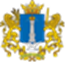 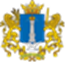 Департамент Министерства здравоохранения, семьи и социального благополучия Ульяновской области по Ульяновскому району предоставляет информацию по предложенной форме за 4 квартал 2017 года:Директор Департамента                                                                               Е.Н. КлетанинаИсп. Салина А.В.884 254 207 02№ п/пКоличество балловНаименование, №, дата документа (протокола, уг.дела, приговора)Предмет документа(краткое содержание жалобы, уг.дела,приговора и т.п.)Примечание13 баллаРаспоряжение от 12.09.2016 № 94-р «Об определении должностных лиц, ответственных за работу по профилактике коррупции Ответственным за противодействие коррупции назначить Салину А.В.Выполнение 100%23 баллаРаспоряжение Министерстваот 02.11.16 №3275-рОформление сайтаВыполнение-100%33 баллаРаспоряжение Министерстваот 02.11.16 №3275-рОформление информационного стендаВыполнение-100%43 баллаРаспоряжение от 12.09.2016 № 87-р Об установлении ящиков для обращений граждан о фактах коррупцииВыполнение-100%50 балловВ собственности имущества нетВ аренду не сдается60 балловблаготворительные пожертвования учреждению не передаются7----83 баллаЛист ознакомленияВыполнение 100%93 баллаОтсутствуют100 балловотсутствуют--110 балловОтсутствуют120 балловОтсутствуют13Итого:Желтая зона